OHOP Referral AddendumThis form is required along with supporting documentation and a new referral when a client has been previously terminated from OHOP as a result of program violations.  Clients terminated for the first time must wait 6 months from the date of termination to reapply, or 12 months if this is not the first termination.  The client statement should address the reason they were terminated as well as progress they have made since the termination, or a plan to increase stability in housing.Section 1  Client statement:In the space below, please summarize the positive changes you have made since program termination that would result in your ability to meet program expectations and housing stability.I verify that all statements regarding my progress are true, and understand that false, misleading, or incomplete information may result in being denied from the OHOP program.Section 2  Third-party references:Attach three individual third-party references supporting your enrollment in the OHOP program and / or substantiating information provided in Section 1 above.  Reference letters must include a legible name, title (when applicable), and contact information.References may include, but are not limited to:A letter from your mental health providerA letter from your parole officerA letter from your case managerA certificate of completion from a rent education classDocumentation of successful completion of treatmentSection 3  OHOP use only:OHOP program certificationThis addendum  additional documentation to make an eligibility decision. Based upon the information provided by the client listed above, and accompanying third-party documentation, I find this client to be  for assistance. OHA Non-Discrimination PolicyIf you believe you have been discriminated against, contact the Office of Equity and Inclusion:Web: www.oregon.gov/OHA/OEI Email: OHA.PublicCivilRights@state.or.us Phone: 1-844-882-7889, 711 TTY Mail: Office of Equity and Inclusion Division 421 SW Oak St., Suite 750, Portland, OR 97204You can get this document in other languages, large print, braille or a format you prefer. Contact Oregon Housing Opportunities in Partnership (OHOP) at 971-673-0144 or email Stacey.R.Thorup@dhsoha.state.or.us. We accept all relay calls or you can dial 711.PUBLIC HEALTH DIVISIONOregon Housing Opportunities in Partnership (OHOP)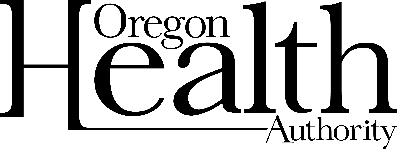 Client name:Date of termination:Date of termination:Reason for termination:Reason for termination:Reason for termination:Client signatureDateLead Housing Coordinator signatureDate